Executive Board Meeting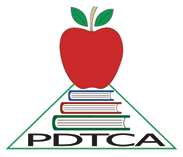 Palliser District Teachers’ Convention Board10:00 a.m. Palliser HotelNovember 21, 2014Call to orderApproval of AgendaApproval of MinutesCorrespondence Treasurer’s ReportReportsPresidentVice PresidentProgramFacilitiesPublicity/Booklet/WebsiteExhibitsPast PresidentSecretaryOld Business	New BusinessFall Convention Meeting (November 27/14)Fall PDAC (November 28, 29, 2014)Evaluations Convention Meeting November  (??????)Convention Treasurer’s Seminar (??????)Local Concerns